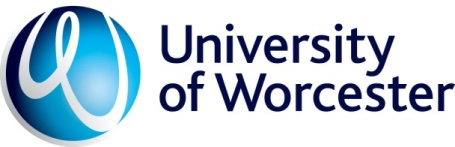 Approval of new delivery venues for existing site and resources)Name of Person conducting check: [usually course leader/subject lead for UW in-house           provision and link tutor for collaborative provision]	Date: 							 School check conducted for: Collaborative partner (if applicable):		 Name of Site visited: 		 Course or Module proposed to be taught: 		Number of Students proposed: 				Staff met: Location with proposed effect from (date):						 Rationale for visit [e.g. new off-site delivery arrangement, expansion of partner venues] Facilities and Resources:	Signed……………………..						Date………………..	Forwarded to School Quality Co-ordinator for approval		Date………………..N.B. School Quality Administrator to inform AQU of any new or additional venues approved for collaborative courses.  ResourcesCommentsSuitability of premises (size, accessibility, etc)Teaching equipment (Powerpoint/ internet access/white board) and teaching environment (room size, layout, etc)Availability of texts and journals (N.B. If not the primary venue for resources indicate where this will be)IT access for studentsAvailability of ancillary facilities (e.g. Catering, social space, etc)Any other commentsAny other comments